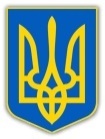 У К Р А Ї Н АХМЕЛЬНИЦЬКА ОБЛАСНА ДЕРЖАВНА АДМІНІСТРАЦІЯДЕПАРТАМЕНТ ОСВІТИ І НАУКИ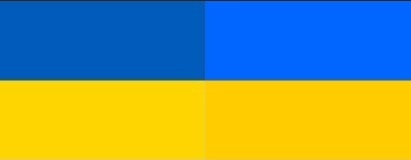 НАКАЗ17 ________                               Хмельницький                               № ______Про  внесення змін до Положення  про обласний конкурс «Пісенний вернісаж» серед працівників закладів  професійної (професійно-технічної) освіти Відповідно до підпункту 6.19 Положення про Департамент освіти і науки Хмельницької обласної державної адміністрації, затвердженого розпорядженням  голови  Хмельницької обласної державної адміністрації  від 11 лютого 2014 року №49/2014 - р, з метою вдосконалення організації заходуНАКАЗУЮ:1. Внести зміни до Положення про обласний конкурс «Пісенний вернісаж» серед працівників закладів  професійної (професійно-технічної) освіти, затвердженого наказом управління освіти і науки Хмельницької обласної державної адміністрації  від  09.10.2013  № 2133-но зареєстрованого в Головному управлінні юстиції у Хмельницькій області від 18.10.2013 за № 71/1905, виклавши його у новій редакції (додається).2. Цей наказ набирає  чинності після державної реєстрації у Головному територіальному управлінні юстиції у Хмельницькій області, з моменту його оприлюднення.3. Контроль за виконанням цього наказу залишаю за собою.Директор Департаменту        	                                                         О. Фасоля_____________ 2018 р.                                             _____________ А.Харчук_____________ 2018 р.                                               _____________ С.Фіярська______________ 2018 р.                                      ____________ В. Тунгасова____________ 2018 р.                                            ___________ Н.Блажкова_____________2018 р.                                                  ____________ Т. ГригорчукЮрчук С.В.0382(65-23-13 ЗАТВЕРДЖЕНО  Наказ управління освіти і науки                                 Хмельницької  обласної  державної   адміністрації  (у редакції наказу директора Департаменту освіти і наукиХмельницької  обласної державної адміністрації  _________2018  №  _________Положенняпро обласний конкурс «Пісенний вернісаж» серед працівників закладів  професійної (професійно-технічної) освіти                                             І. Загальні положення1. Метою обласного конкурсу «Пісенний вернісаж»  серед  працівників закладів  професійної (професійно-технічної) освіти  (далі - Конкурс)  є  залучення працівників закладів професійної (професійно-технічної освіти) до активної участі у мистецькому житті закладу.    2.  Завданнями Конкурсу є: популяризація української естрадної пісні; поліпшення виконавської майстерності.3.  Використання та обробка персональних даних здійснюється згідно вимог Закону України «Про захист персональних даних».  ІІ.  Порядок і термін проведення1. Конкурс проводиться щорічно:1-й етап – відбірковий, проводиться серед працівників закладів  професійної (професійно-технічної) освіти.2-й етап – обласний, проводиться між переможцями 1-го етапу.2.  Для участі у 2 етапі Конкурсу учасники подають заявку на участь, згідно з додатком, на  електронну адресу: xdcevym@i.ua, або за тел. 0382(65-23-13).3. Терміни проведення етапів Конкурсу та  подання заявок  на участь в обласному конкурсі «Пісенний вернісаж» серед працівників закладів  професійної (професійно-технічної)  освіти  визначаються  Хмельницьким державним  центром естетичного виховання учнівської молоді, про що учасникам повідомляється у листі-виклику. ІІІ. Організація та керівництво проведення Конкурсу	1.  Для організації та проведення Конкурсу утворюються організаційний комітет та журі Конкурсу, склад яких затверджується:на 1-му етапі  -  наказом  директора  закладу  професійної  (професійно-технічної) освіти ;на 2-му етапі - наказом директора Департаменту  освіти і науки Хмельницької обласної державної адміністрації.	2. Організаційні комітети конкурсу здійснюють організаційні заходи щодо проведення відповідних етапів Конкурсу.	3.  Журі Конкурсу прослуховує виконавців, здійснює  підрахунок балів визначає переможців. Рішення журі затверджується:	на 1-му етапі – наказом директора закладу професійної (професійно-технічної ) освіти;	на 2-му етапі – наказом директора Департаменту освіти і науки Хмельницької обласної державної адміністрації.4. Загальне керівництво підготовкою та проведенням Конкурсу здійснюють:  Департамент освіти і науки Хмельницької обласної державної адміністрації;  Хмельницький державний центр естетичного виховання учнівської молоді.                                                  ІV. Умови участі У Конкурсі приймають участь  працівники закладів професійної (професійно-технічної) освіти.Кожен навчальний заклад представляє на конкурс один колектив(переможця першого етапу конкурсу).Конкурс проходить за номінаціями:солісти;малі вокальні форми (дуети, тріо, квартети).Твори виконуються з супроводом або без супроводу.              Дозволяється виконання пісні під фонограму «-1» та з бек-вокалом.                                            V. Критерії  оцінювання1. Оцінювання учасників Конкурсу журі здійснює за 15-ти бальною системою згідно з наступними критеріями: майстерність виконання (15 балів);сценічність (15 балів);артистичність (15 балів);актуальність тематики твору (15 балів).Максимальна кількість – 60 балів.VI. Підведення підсумків та нагородження1. Підведення підсумків здійснюються журі на кожному етапі Конкурсу згідно з критеріями оцінювання. Переможці (1 місце) та призери (2,3 місце) визначаються за середньо - арифметичним балом.Якщо кількість балів рівна, місця поділяються між учасниками.5. Переможці та призери Конкурсу нагороджуються дипломами Департаменту освіти і науки Хмельницької обласної державної адміністрації.VII. Фінансування Конкурсу1.  Фінансові витрати на організацію та проведення Конкурсу здійснюються за рахунок коштів, не заборонених чинним законодавством.2.  Оплата роботи членів журі Конкурсу здійснюється на договірних засадах відповідно до чинного законодавства України.Заступник директора – начальник управлінняпрофесійної освіти та ресурсного забезпечення Департаменту                                                                                А.ХарчукДодаток до  Положення про обласний конкурс «Пісенний вернісаж» серед працівників  закладів професійної  (професійно-технічної)  освіти ЗАЯВКАна участь в обласному конкурсі «Пісенний вернісаж» серед працівників закладів  професійної  (професійно-технічної)  освіти1. Повне найменування закладу професійної (професійно-технічної) освіти______________________________________________________________________________________________________________________________________2. П.І.Б.  учасників ______________________________________________________________________________________________________________________3. Назва твору (П.І.Б. авторів твору обов’язково) _________________________________________________________________________________________________________________________________________________________________Заявка затверджується директоромнавчального закладу.                                        _______________ (П.І.Б.)Заступник директора – начальник управління професійної освіти та ресурсного забезпечення ДепартаментуНачальник відділу професійної освіти та виховної роботи управління професійної освіти та ресурсного забезпечення ДепартаментуГоловний спеціаліст-юрисконсульт Департаменту Головний спеціаліст відділу організаційно-нормативного забезпечення управління освітньої діяльності та організаційного забезпечення Департаменту Директор Хмельницького державногоцентру естетичного виховання учнівської молоді 